Drodzy Rodzice, Kochane Dzieci W  tygodniu 29.03.-02.04.2021r.nasz temat kompleksowy brzmi-„Wielkanoc”PIĄTEK 02.04.-Życzenia wielkanocne.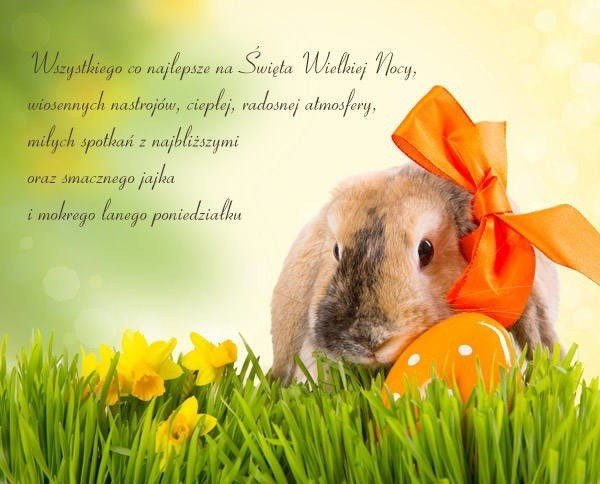 Dziękuję rodzicom i dzieciomza wspaniałe zaangażowaniew życie naszej grupy.Mam nadzieję, że niedługo wszyscy wypoczęci 
i zdrowi spotkamy się w przedszkolu.Ściskam mocno moje Motylki 
P. Monika